Chapter 5JONAH
Detailed AnalysisPrefaceDear readers,I cannot hope to remember all the people to whom I am indebted for life itself, who thus helped develop this meditation on Jonah.  Even a partial list would fill many pages.  Everything in this paper was freely received from others, so it is freely given to you as well.  Thanksgiving is given to God our Magnificent Creator, from Whom all things good flow, and Who is responsible for anything of value written here.  My wife and children also deserve special credit, as they patiently endured, while I did “my thing”.  The host of other relatives, opponents, pastors, public servants, scout masters, teachers, writers and friends is legion.  Last, but not least, credit is due to you the reader, for every word is chosen with you in mind, with your desires and your needs; it is you, dear reader, who will survive to pass this information on, to refute its many errors, and to amplify whatever truth may be found in it.  All deserve credit for their special contribution to this paper; we only wish it were possible to give such credit specifically: in most cases the path is simply lost in time.This paper, originally titled, “Report of a Rebellious and Resentful Ro’eh”, later renamed as, “Renewal of a Raging, Raving Ro’eh,”  finally as it appears here, started out as a test paper, but that test paper is treated as a draft, and no attempt is made to identify as quotations, those parts which are often included without alteration.  If any other quotation was overlooked, full apology is given here, there was no intent to plagiarize.  Everything here was handed down from person to person anyway.The author reserves no credit for himself.  In the end, nothing is about self; it does not matter who is right or wrong; everything is about the pursuit of evidence and Truth in love.  His only hope is that the faithful followers of Jesus will be challenged to take up the burden of passing on the message of Jonah as best they are able.Thank you one and all, living and departed, I am eternally in your debt.Sincerely,AugustineHerb SwansonAbbreviations and BibliographyNote:  In order to conserve space and simplify reading the following abbreviations are used:Beckwith: for Beckwith, Roger T., The Old Testament Canon of the New Testament Church, and its Background in Early Judaism, (Wipf and Stock, Eugene, Oregon, 2008 reprint; SPCK, London, © 1985: 528 pages)Calvin: Calvin’s Commentaries, Volume XIV, Calvin, John, Twelve Minor Prophets, “Commentaries on the Prophet Jonah”; translated by Owen, John, (Baker, Grand Rapids, 1979 reprint: 145 pages), in loc. cit.Davidson: for Davidson, Benjamin, The Analytical Hebrew and Chaldee Lexicon, (Zondervan, Grand Rapids, 1972: 784 pages)EH: for Englishman’s Hebrew and Chaldee Concordance of the Old Testament, (Zondervan, Grand Rapids, 1973: 1682 pages, plus appendices)H&R: for Hatch, Edwin and Henry A. Redpath, A Concordance to the Septuagint and the Other Greek Versions of the Old Testament (Including the Apocryphal Books), (Akademische Druck- U. Verlagsanstalt, Graz, Austria, 1954: three volumes, vol. 1 – 696 pages, vol. 2 – 1504 pages, vol. 3 is bound with vol. 2 – 272 more pages)Jellicoe: for Jellicoe, Sidney, The Septuagint and Modern Study, (Oxford, Clarendon Press, 1968: 424 pages)K&D: for Keil, Carl Friedrich (1807-1888), and F. Delitzsch (1813-1890), Biblical Commentary on the Old Testament, Keil, The Twelve Minor Prophets, 2 Volumes, (Eerdmans, Grand Rapids, seventh printing, 1969: volume 1 – 515 pages, volume 2 – 475 pages) “Jonah”, volume 1, pages 379-417Kitchen: for Kitchen, Kenneth A., On the Reliability of the Old Testament (Eerdmans, Grand Rapids, 2003, paperback 2006: 662 pages)Lisowsky: for Lisowsky, Gerhard, Konkordanz Zum Hebräischen Alten Testament, (Württembergische Bibelanstalt, Stuttgart, 1958: 1672 pages)LXX: for the Greek Septuagint manuscript family of translations of the Old Testament as it existed prior to 4 BC, more specifically as published in the Alfred Rahlfs edition, Septuaginta, 2 Volumes, (Württembergische Bibelanstalt, Stuttgart, © 1935, 1971: vol. 1 – 1184 pages, vol. 2 – 941 pages)Mandelkern: for Mandelkern, Solomon, Veteris Testamenti Concordantiae Hebraicae Atque Chaldaicae, (Akademische Druck- U. Verlagsanstalt, Graz, Austria, 1955: two volumes, vol. 1 – 808 pages, vol. 2 – 1532 pages, plus appendices)MT: for the Hebrew Masoretic Text manuscript family of the Old Testament, of which few surviving manuscripts remain, especially as it is published in the Rudolf Kittel edition, Biblia Hebraica, (Württembergische Bibelanstalt, Stuttgart, © 1937, 1968: 1433 pages)Orlinsky: Orlinsky, Harry M., “Prolegomenon” (45 pages) to Ginsburg, Christian D., Introduction to the Massoretico-Critical Edition of the Hebrew Bible, (KTAV, NY, 1966: 1028 pages)Taylor: for Taylor, Bernard A., Lust, Eynikel, and Hauspie, Analytical Lexicon to the Septuagint: Expanded Edition, (Hendrickson, Peabody, MA, and Deutsche Bibelgesellschaft, Stuttgart, © 2003, third printing 2014: 591 pages)Thiele: for Thiele, Edwin R., The Mysterious Numbers of the Hebrew Kings, (Kregel, Grand Rapids, original circa 1951, Zondervan ©1983: 253 pages)Alternatively, many computer resources are available, which are much easier to use.  If you paste the link into the browser window, be sure to remove the bullet.http://www.ellopos.net/elpenor/greek-texts/septuagint/chapter.asp?book=36http://newadvent.org/bible/jon001.htmhttps://www.biblegateway.com/passage/?search=Jonah%201&version=NKJV;WLC;VULGATEIntroductionThe ProblemJonah, as we shall see, is under attack from a variety of angles and directions.  Authorship, dating, and content are all assailed.  The book is undermined either as allegory or parable, and therefore not historically factual; or lampooned as trivial, a children’s story, unworthy of adult attention.  The prophetic statements in Jonah, when stripped of their covering, boil down to two brief sentences, neither overwhelming nor valuable to our focus.  In short, Jonah, at first glance, is simply a waste of serious adult time, according to the gainsaying critics.Rating as a Children’s StoryAs far as any rating for childhood audiences is concerned, Jonah is simply unfit.  Considered in its realistic environment, Jonah is suitable for mature audiences only.  Far from being peaceful, Jonah’s childhood was fraught with danger, distress, and turmoil on every side: most likely he had seen firsthand what invading enemy armies do to women and children.  Typical news coming from Assyria would have sounded like this.“Ashurnasirpal II [883-859] succeeded his father, Tukulti-Ninurta II, in 883 BC.  During his reign he embarked on a vast program of expansion, first conquering the peoples to the north in Asia Minor as far as Nairi and exacting tribute from Phrygia, then invading Aram (modern Syria) conquering the Aramaeans and neo Hittites between the Khabur and the Euphrates Rivers.  His harshness prompted a revolt that he crushed decisively in a pitched, two-day battle.  According to his monument inscription while recalling this massacre he says ‘their men young and old I took prisoners.  Of some I cut off their feet and hands; of others I cut off the ears noses and lips; of the young men’s ears I made a heap; of the old men’s heads I made a minaret.  I exposed their heads as a trophy in front of their city.  The male children and the female children I burned in flames; the city I destroyed, and consumed with fire.’ Following this victory, he advanced without opposition as far as the Mediterranean and exacted tribute from Phoenicia.  On his return home he moved his capital to the city of Kalhu (biblical Calah, Nimrud).”Jonah, as a young child or adolescent around 828-800, or earlier, may have been an eyewitness of such brutality, he may have seen close relatives and friends slaughtered with such violence.  At the very least he heard adults talking about Assyrian behavior.  Shalmaneser III (859-824), Ashurnasirpal’s successor, was possibly less cruel, yet was far more powerful.  It is Shalmaneser who appears to exact tribute from Israel for the first time.Even though Ashurnasirpal claims a decisive defeat of Aram, his claim may be somewhat exaggerated: a common practice in the day.  One reason he did not come further south, may be that Aram turned him back.  Another possibility may be that Israel, as well as others, bribed him into going home.  When Shalmaneser III returned, he may have been repulsed at the Battle of Qarqar (853): for after the battle, Hadadezer of Aram was still on his throne.  Ahab of Israel allied with Aram in that battle.  It would take Shalmaneser III several more campaigns to subdue the Levant.  Israel became an Assyrian vassal state in the days of Jehu (841-814).  Jehu can be seen prostrate before Shalmaneser III in the Black Obelisk.  This Assyrian juggernaut that other human armies cannot resist will be further delayed from attacking Israel for a time by the voice of a seemingly lone preacher: one with God is always a majority.Nothing about the reality of Jonah’s world suggests a children’s story.Rating as Allegory or ParableIt is Christ’s emphasis on the life of Jonah as a literal reality that forces us to sit up and take notice of Jonah as historical.  Christ Himself takes great interest in Jonah’s acts and writing, and Jonah is fundamental, even pivotal to much of Christ’s debate.  If Jonah fails, Christ, to a considerable extent, also fails.“ὁ δὲ ἀποκριθεὶς: εἶπεν αὐτοῖς, ‘Γενεὰ πονηρὰ καὶ μοιχαλὶς σημεῖον ἐπιζητεῖ.  Καὶ σημεῖον οὐ δοθήσεται αὐτῇ, εἰ μὴ τὸ σημεῖον Ἰωνᾶ τοῦ προφήτου: ὥσπερ γὰρ ἦν Ἰωνᾶς ἐν τῇ κοιλίᾳ τοῦ κήτους τρεῖς ἡμέρας καὶ τρεῖς νύκτας; οὕτως ἔσται ὁ υἱὸς τοῦ ἀνθρώπου ἐν τῇ καρδίᾳ τῆς γῆς τρεῖς ἡμέρας καὶ τρεῖς νύκτας.  Ἄνδρες Νινευῖται ἀναστήσονται ἐν τῇ κρίσει μετὰ τῆς γενεᾶς ταύτης; καὶ κατακρινοῦσιν αὐτήν: ὅτι μετενόησαν εἰς τὸ κήρυγμα Ἰωνᾶ.  Καὶ ἰδοὺ πλεῖον Ἰωνᾶ ὧδε.’ ” — Matthew 12:39-41, text re-punctuated with English marking“Now the response [was given]: He [Jesus] said to them, ‘A generation, evil and adulterous [idolatrous], demands a sign.  A sign will not be given to her, except for the sign of Jonah the prophet: for, even as Jonah remained in the womb of the creation, three days and three nights; even so, the Son of Man will be in the heart of the earth, three days and three nights.  Men of Nineveh will stand up in the judgment with this generation; they will condemn her: because, they repented at the preaching of Jonah.  See, here [is] a greater than Jonah!’ ” — Matthew 12:39-41, our translationAs there is no possible means to escape the literal reality of Christ’s Crucifixion, there is no possible means to escape the literal reality of Noah’s being swallowed by a great creature.  Hence, the evidence leaves no opening for interpretation as either allegory or parable.Rating as RealityWhat remains, is Jonah as a serious adult profound interaction concerning realities of the Assyrian threat in the days leading up to the reign of Jeroboam II of Israel.  Neither Israel nor all of its allies together have the strength to resist Assyria.  Damascus has survived the Battle of Qarqar (853), and will survive several more Assyrian attacks, before finally falling to the Assyrian juggernaut.  Jehu will be found groveling before the throne of Shalmaneser III.  It is not a children’s story.  It is not allegory or parable.  It is closest to the idea of a modern ambassador singlehandedly staving off armed conflict with a hated adversary, by going to that adversary to discuss terms of peace.  We shall discover, in tiny Jonah, an atomic bomb in an attaché case; for Jonah explains a whole chapter in Israel’s historical development, and prefigures Christ like no other.  As it turns out, Jonah may just be the greatest human preacher that has ever lived.  As foolish as his antics seem, he did get amazing results.  Even so, we will find that the underlying reasons for this smashing success are not at all what we expected.We’ve quoted every reference from the Fathers that we could find after thorough searching.  Christ is not the only one who views Jonah as historic reality: virtually all of the Church Fathers also held Jonah to be historic reality.Text CriticismEven though a thorough evaluation of the text is beyond our scope and capabilities, we believe that the published Greek text is essentially sound.  Indeed, we also believe that the Septuagint (LXX) is the oldest and best witness to the underlying Hebrew prototype manuscript as it existed in the second century BC.  Next to the LXX, the Vulgate is the best witness to the underlying Hebrew prototype manuscript as it had evolved by the late fourth century AD.  Trailing centuries behind LXX and Vulgate quality as witnesses, lies the Masoretic Text (MT).  This is counterintuitive to many, who expect modern Hebrew to be the best witness to an archaic Hebrew prototype.  We have quite forgotten the historical fact that for centuries Hebrew was a dead language; eclipsed first by Aramaic, and then by Greek.  It was only revived among scholars as the MT, and as a popularly spoken language with the founding of the State of Israel in 1948.Neither does there seem to be any substantial conflict with the Hebrew text.Aristobulus ... supplies ... a statement that the standard Greek translation of the Pentateuch was made....  about 160 BC ... that the Septuagint Pentateuch had been translated about a hundred years before ... and is the oldest datable Jewish work in Greek.Since there does not seem to be any substantial conflict between the Greek and the Hebrew text of Jonah we will treat any differences as they arise, one verse at a time.  The reader can find any number of commentaries and translations based on the MT; Vulgate based commentaries and translations are a little harder to find; LXX based commentaries and translations are nearly nonexistent.  This being the case, we will build our work on a fresh LXX translation and focus our comments on that.Divine RelationshipThere is a definite centrality of divine relationship in the life of Jonah, or in the book that bears his name.  Direct references to the divine occur some forty-six times in the Greek Old Testament text.  For the human author of the book of Jonah, YHWH, God of the heavens, who has created the sea and the dry land, is pivotal to the story.  It is cardinal that references to the Divine Person occur roughly twice as often as references to Jonah himself.  Thus, the book of Jonah is about God, with Jonah being a secondary character.  We could even say that the true author of the book is YHWH Himself.  For all of Jonah’s faults, he is rather more YHWH-absorbed than he is self-absorbed.  For Jonah, life itself begins and ends with YHWH, and with Jonah’s personal relationship with YHWH.AuthorshipThere is much debate over the authorship of Jonah.  Volumes stand written on the subject.  Multiple authors and redactors are proposed.  Theories run from the laughable to the ridiculous to the trivial.  None are compelling.  Jonah is a vignette of a biography of God, written by an autobiographical- observer named Jonah.  Thus, Jonah inserts himself as a participant in God’s biography.The I and my ProofNumerous “I” passages reveal that the book is largely autobiographical: the standard formula or idiom is, “Then Jonah prayed ... saying ... I”, corresponding to the first person singular, and occurring in both Greek and Hebrew approximately ten times.  The pronoun, μου, in Greek (my: genitive singular), is also amply represented, roughly fourteen times.The Psalms ObjectionThe objection that Jonah is not autobiographical because these prayers are all quotations from Davidic Psalms.Our reply: this objection is met by Jonah 4:1-10, where the standard formula “ ... Jonah ... prayed ... I” is not followed by any Psalm, as is the case in roughly four other places with another four or so echoing pronouns, μου (my).  Because Jonah 4 has such material that is not contained in any Psalm, it is much harder to make Jonah 4 into a quotation of prior literature.  Besides, it is perfectly normal in prayer to include references to favorite hymns and Psalms: this simply does not militate against Jonah’s autobiography.The He ObjectionJonah is not autobiographical because the book is cast in the third person singular.Our reply: this objection about passages in the third person singular may indicate a second party narrator, but more likely an autobiographer wrote in third person for greater effect, else Julius Caesar could not have written Gallic Wars.  So, this argument also falls flat.The Parable ObjectionThe book cannot be autobiographical because Jonah is not an historic person, the book is an extended parable, typical of rabbinic teaching.Our reply: references to Ἰωνάς  are made some twenty-four times in the Greek Old Testament, four of them outside of the book itself.  Most of these instances would normally indicate historical events and persons.  It is difficult to see how an historic Jeroboam II can fulfill the prophesies of a parabolic Jonah.  Occurrences from the Greek New Testament are Matthew 12:39, 40, 41 2X; 16:4; Luke 11:29, 30, 32 2X.  Matthew 12:41-42 and Luke 11:31-32 are particularly telling, because an historic Nineveh cannot very well repent at the preaching of a parabolic Jonah.  Similarly, the historic persons “queen of the South” and Solomon are paralleled to Jonah and Nineveh.  If Jonah is not an actual historic person, then how can the “queen of the South” and Solomon be historic persons?The Science ObjectionJonah must be parabolic because it is scientifically impossible for a whale or fish to swallow a man whole and keep him alive for three days.Our reply: this objection fails on several grounds.  “The Lord positions a great sea creation....”  The word, whale, is a translator’s interpretation which suggests the necessarily great size.  It is impossible that an eighth century BC author had in mind a twentieth century AD scientific species.  We simply do not know, and it is useless to speculate about what this great fish or whale might be.  Since this objection was first put forth, species of both sharks and whales were shown to be capable of swallowing a whole man.  The parallel claim that it is scientifically impossible, because it is miraculous, is equally preposterous: by this line of logic, the world does not exist.  Contrary to all these claims, is the fact that the sea itself, is the probable great sea creation, which Jonah intends.The Language ObjectionAramaisms in the text prove that this is the work of a later author, not the historical Jonah.  Our reply: Aramaisms do not establish a late authorship or date any more than the existence of the King James translation militates against the existence of the earlier Greek text.  Aramaic has already begun to replace Akkadian as the lingua franca of several Mesopotamian and other empires as early as 900, over 100 years before Jonah writes.  The text brought back from Babylon around 516 BC is an Aramaic translation and transliteration of writing in Jonah’s day, over 200 years prior to the Babylonian captivity of the Jews.  It necessarily contains Aramaisms.  Moreover, Jonah spent his childhood and youth in Gath-Hepher, which is only a few miles away from Syria (Aram): he naturally learned some Aramaic from trade relations.  So with the development of Aramaic 100 years before Jonah, the Babylonian captivity 200 years after Jonah, and the powerful Syrian influence, the presence of Aramaisms in Jonah is not unusual: it is a guaranteed certainty.  Jonah would necessarily speak Aramaic to deliver God’s message to Nineveh.The Detail ProofThe book is also full of personal quotations, the kind that would only be known by Jonah or a close friend.  The author is plainly stated to be Jonah the son of Amittai.  This would normally satisfy most scholars.  We do not deny the possibility, in the process of manual scribal copying, that editorial comments and footnotes were added or that errant copies got past all the safeguards used by professional scribes: yet this is an argument from silence.  However, normal scribal work is easily accomplished without changing or tampering with authorship or doing other violence to the text.Arguments from SilenceSince we are discussing a text published so long ago with only manual means of transmission, crossing many cultural boundaries (like war), we do not accept arguments from silence that cast doubt on probable authorship.We conclude that there is no compelling biblical, grammatical, historical, statistical, textual, theological or traditional reason to doubt that a prophet to Israel named Jonah the son of Amittai wrote the book of Jonah.Abuses from FriendsHaddon W. Robinson warns us that, “More heresy is preached in application than in Bible exegesis.”  If the book of Jonah has suffered at the hands of its enemies, it may have suffered more at the hands of its friends.  Noted Christian scholars have made Jonah into a tirade against the Roman Catholic Church, a program of evangelism to the Jews, a sequence of tropes or allegories, a sermon on resurrection, a discourse concerning the son of the widow of Zarephath, and a twentieth century social justice program.  Nevertheless, Jonah is exclusively about God, one bitter grieving man, a handful of terrified sailors, and a multitude of Ninevites, God Himself being the primary subject, Jonah being the primary object.  The reader is left to his or her own opinion.DateThis date is more important than it seems to be on the surface.  A late date is incorrectly thought by some to put Jonah into unnecessary conflict with his contemporaries Hosea and Amos, since Jonah shows Assyria at peace with Israel, whereas Hosea and Amos show Assyria as the final conqueror of Israel.  But if Jonah acts and writes early in Jeroboam II’s reign or even before it, while Hosea and Amos are late in Jeroboam II’s reign, no conflict exists.  Moreover, no conflict exists because the subject matter differs: Jonah predicts the recovery of territory from Aram, nowhere does he deal with the final state of Israel at the hands of Assyria, even though he, as a prophet of God, most likely knew the outcome already: so, conflict only exists in the minds of detractors.  The gainsaying critics are comparing apples to oranges: doing that is a philosophical category mistake.  We must attempt to find relationships that fit best with all the facts.The 2 Kings 14:23-27 passage is very useful, it fixes the date, Jonah’s profession, and Jonah’s locale.“In the fifteenth year of Amaziah, son of Joash, king of Judah, Jeroboam, son of Joash, king of Israel began to reign in Samaria, and reigned forty-one years.  He did what was evil in the sight of the Lord: he did not depart from all the sins of Jeroboam, son of Nebat, who caused Israel to sin.  He restored the borders of Israel from Lebo-Hamath to the Arabah, according to the word of the Lord God of Israel, which He spoke by the hand of his servant Jonah, son of Amittai, the prophet, who was from Gath-hepher: for the Lord saw that the affliction of Israel, was very bitter: for Israel was few in number, caught in a narrow place, living in want, destitute, and had no champion.  So, the Lord promised that He would not blot out the name of Israel from under heaven: yet he saved them by the hand of Jeroboam the son of Joash.”Jeroboam II reigned for 41 years around 793-753 BC.  While the exact date of restoration for the Lebo-Hamath to Arabah Sea border is uncertain, a conservative date, prior to 793 BC is indicated for Jonah.  There is no good reason to prohibit Jonah from being dated as early as 820 BC or even earlier.  The Aramaisms in the text (mentioned above) do not argue for a later historical date.  However, both Hosea and Amos also serve during the reign of Jeroboam II, so the exact nature of their contemporary interaction cannot be determined: even so, no contradiction exists.The phrase, “in accordance with the word....” found in 2 Kings 14:23-25 indicates that Jonah most likely acted and wrote before Jeroboam II ascended to power.  Indeed, this text suggests that Jeroboam II skated into a position of enduring prominence on Jonah’s coattails, for it was not Jeroboam II who defeated the Assyrians, but Jonah subdued them.  It is this text, above all other evidence, that is most compelling in our selection of around 820 BC, during the reign of Shamshi-Adad V of Assyria; certainly prior to 793 BC for the original writing of Jonah.  This fact together with the autobiographical nature of the book suggests such a conclusion.Even though we were unable to pinpoint exact dates for each of Jonah’s activities, there is yet a better answer for the date of the writing of the book.  This answer holds much of the key to, and unlocks any understanding of the book, we might have.  Without this key, we could not possible know that any of the events in the book ever happened, or that Jonah ever went to Nineveh.  Without this key, all knowledge of the book is impossible.  Jonah wrote the book after he returned from Nineveh, after he had again met with the sailors who had thrown him into the sea.LocationsGath-hepherThe Kings passage locates Jonah at Gath-hepher, which is in Galilee, about three miles north of Nazareth and just over half a mile from Cana: Gath-hepher is possibly his birthplace, hometown or principal residence.  Jonah is thought to have a tomb here.SamariaHowever, his work necessarily takes him other places like Samaria: for his first assigned task appears to be to bring the message of the kingdom of God to Israel, since he is most likely the direct successor of Elijah and Elisha.  The assignment to Nineveh appears to be secondary.JerusalemStill, Jonah 2:4, 7 and 9 place him at Jerusalem.  These verses do more than express a prayer toward a distant holy place, Jerusalem.  They express longing for a place where Jonah has previously been, a place for which he longs, at which he prayed, and if redeemed, to which he will return; offering sacrifice, thanksgiving, and vows.  Jonah had to be at Jerusalem three times a year to be observant in his calling as prophet.  He would have been continuing his conversation with God in Jerusalem.  Still, his location when he is sent to Nineveh is not specified.NinevehHe was, of course, at Nineveh.  The expression, “Nineveh, the great city,” may be the standard idiom for greater Nineveh, as opposed to a specific mound (tell) within the greater Nineveh complex.  Nineveh was reported to be many magnitudes larger and more magnificent than Babylon.  A tomb or monument to Jonah is located there.  One explanation for this second burial site would be that when Assyria defeated Israel in 722 BC, Jonah’s remains were relocated to Nineveh out of the Assyrians’ love and respect for the great prophet.  Another explanation would be that loyal Israelites brought Jonah’s relics with them to Nineveh around 722.  The only evidence we have for such respect and affection today is the existence of this second tomb.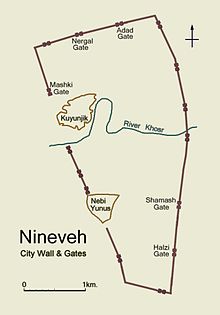 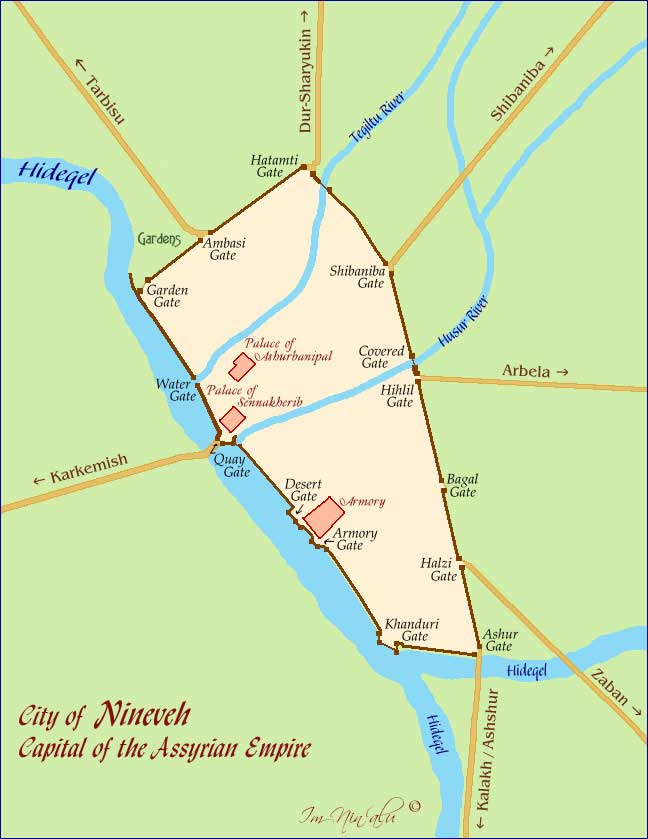 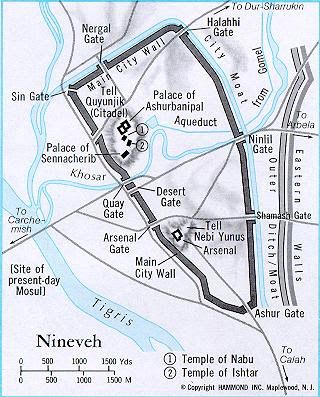 JoppaJoppa or Jaffa was a significant Mediterranean Sea port during the Iron Age and beyond.  It was active at least from 970 BC until around 100 AD, being best known for Solomon’s imports of building timber and his acquisition of precious metals.  It is, of course, Jonah’s point of departure from his prophetic assignment.TarshishEven though Jonah never got there, Tarshish is important for the historic credibility of the book.  Today we have very firm evidence that Tarshish is a very real place at the western end of the Mediterranean Sea.  Her reality is attested by the Nora Stone.  Now, scholars have traced the unique isotope map of Levantine silver hoards, still reported to be the largest on earth, to specific locations in Sardinia and or Spain.  There can be no doubt that Jonah intended to follow the ancient silver route to get as far away from Nineveh, Jerusalem, and God as possible.AssyriaGenesis 10:22 informs us that Elam (the Elamites), Asshur (the Assyrians), Arphaxad (the Hebrews), Lud (the Luwians), Aram (the Syrians), and Cainan comprise the (complete) list of all the Semitic branches.  Thus the political interactions and wars observed in relationship with Jonah are inter-Semitic, not anti-Semitic confrontations.In Genesis 10:11 we learn that Asshur took exception to Nimrod’s bullying tactics, separating himself from that civilization, to build Nineveh, Rehoboth, Calah (Nimrud), and Resen (Dasé).  The phrase, “the same is a great city”, could indicate that greater Nineveh is in view, and that the conceptual size of Nineveh was, during the times of Genesis, much larger than anything indicated by the above maps.Whatever the historic details turn out to be, there is little doubt that Nineveh became the central cosmopolitan, and metropolitan jewel of the very sophisticated Assyrian culture.  They had access to advanced ideas of law stemming from the Code of Hammurabi (1754).  Their war craft was highly advanced.Assyrian commerce was extended widely.  Precursors of the Silk Road date from 2000.  We know that the Iron Age (1200) was supported by puddled iron from India.  By 800 trade with China and possibly even Japan was well established.  Assyria was the gateway to the Silk Road.  Once the Levant was conquered, the Via Maris also came under Assyrian control.  Very possibly all major commerce in the Mediterranean basin and across Asia, from Spain to Japan, and from Anatolia to Egypt, passed through Assyrian hands.We are not surprised then, to learn that the man Asshur was eventually granted deity status.  Ancient peoples often pronounced their ancestors to be gods.  Even the Israelites made such use of words (Psalm 82:6).  Since the word god appears to have something to do with provision, we can understand how the practice arose: it is not clear that ancient peoples always saw their providers as servants of the One Great Provider.Shalmaneser III (859-824), Shamshi-Adad V (824-811), and Adad-nirari III (811-783) followed in close succession on the throne of Assyria.  Note that the latter two have both adopted the name of the Syrian God, Hadad.  “Despite Adad-nirari’s vigor, Assyria entered a several decades long period of weakness following his death.”  Although, the point cannot be proved absolutely, this decline fits very well with the success and timing of Jonah’s mission.  Shalmaneser IV (783-773), Ashur-dan III (772-755), and Ashur-nirari V (755-745), by Assyrian standards of savagery, were weak kings; perhaps they simply heard Jonah’s message, perhaps they had been subdued by a higher power.  The seeming truce ended with Tiglath-Pileser III (745-727), Shalmaneser V (727-722), and Sargon II (722-705).  Shalmaneser V conquered Israel; Sargon II most likely managed the deportation.  When Sennacherib (705-681) “came down like the wolf on the fold”, Assyrian dominance was all but ended; by 612 Nineveh was nearly uninhabited.  It seems as if Jonah had won thirty-eight years of relative peace for Israel, and extended the survival of Israel as a kingdom for nearly eighty years.SummaryThe purpose of all this journeying begs for explanation.  What are the real reasons for Jonah’s perambulatory, wandering travels?  Is he simply rebellious?  Or is something deeper involved?ProfessionHis profession is stated in Kings and in the New Testament as prophet.  But, in the book of Jonah itself he is never called a prophet.  A search of many prophet-related words in a variety of forms turned up nothing with any sense of title.  Only one remote superscription was found.  Why is Jonah called a prophet?  Still, Jonah talks with God.The Duty of a ProphetTo be sure, “the word of the LORD came to Jonah.  Everyone knows that God is acting here.  In these senses Jonah is a prophet.  God sees and Jonah sees, but there is no specific statement that Jonah is a seer.  The duty of a prophet is to listen carefully to the voice of God and publish it faithfully.  Hence, the internal work of a prophet is obedience.  More than publishing words or books, a prophet presents the living person, YHWH, to a broken, needy world.  It would almost seem that Jonah falls miserably short of this duty of a prophet.The Work of a ProphetThe major external work of a prophet is preaching great powerful sermons (forth telling) that serve to warn of the folly and danger of evil behavior.  The prophet is the night watchman or town crier who signals of approaching enemies within or without.  The minor external work of a prophet is indicating the future consequences for repentance or its lack (foretelling).  Instead, Jonah has two puny little sentences (sound bites, really).  Throw me overboard and you’ll be spared.  And Nineveh will be destroyed in three days.  Jonah’s only obedience is angrily, bitterly and grudgingly given.  Out of all the great sermons in the Bible these two stand as jokes.  On the basis of these sentences we are amazed, even startled, that Jonah could be classed as a prophet.  If Jonah is a prophet, he is such a prophet, only in the most extraordinary sense of the word.  Further explanation is due.The Hope of a ProphetThe hope of a prophet is to see the conversion of his audience.  This is necessarily true.  If one hoped for the destruction of any group he would simply be silent, speaking only to himself or to cronies.  Why would he speak at all?  There is neither compulsion nor necessity to speak if there is no hope of conversion.  Yet Jonah is the direct opposite of the logical necessity.  Why?  Jonah is not really very afraid of God.  Nor is he afraid that God will kill him, this is in fact his stated preference.  Jonah is afraid he won’t be able to pray anymore, see the face of God anymore, be able to behold the beatific vision anymore: which is his expectation even in the face of death.  As rebellious as he is, Jonah is wondrously captivated by the face of the Person of God, so much so that he seems to exercise his reason to suppress his own volition; yet, he is severely conflicted by both: he runs from God’s face, while He seeks it; he longs for death, while he clings to it; he knows, or at least suspects, that God will convert Nineveh, still, he opposes it, even though the preaching of repentance and forgiveness is his life’s work…..  He preaches at Nineveh, but against the logical necessity of hope.  What kind of prophet is this?  If Jonah is a prophet, he fails any ordinary test we might concoct to define a prophet.  Jonah forces us to rethink our definition of what a prophet is and does.  Hence, we are forced to return to Moses’ definition.The Status of a ProphetI suppose most of us think of a prophet as some sort of scruffy, shaggy, unkempt eccentric, who does not “like anybody very much”.  We would not be paying attention to the details, if strange garb, and extreme introversion were all we saw in a prophet.First and foremost, a prophet is a God designated ambassador of the kingdom of God on earth.  Moses is a quiet man; yet, when he speaks, he speaks to the pharaoh of Egypt, and to the new nation, Israel.  Samuel, is also quiet and shy, yet he sleeps in the holy Oracle, terminates the period of Judges, anoints kings, and introduces the whole new kingdom covenant era of David and Solomon.A fair reading of the books of Samuel and Kings discloses that the prophets had more to do with the administration of Israel, the northern kingdom, than any of their kings; as well as having a fairly sizeable hand in Judean politics.John the Baptist was no mean person either: all Judea came out to be baptized by him (Matthew 3:5-6; Luke 3:15).  Even when John was in prison, Herod payed attention to John’s advice (Mark 6:20).  How many of us could get the ear of any politician, let alone a king?Nor was it completely strange for a prophet to offer divine amnesty to pagans (2 Kings 6:15-23).ConclusionSo is Jonah a professional prophet?  Yes, of course he is, the Scripture says so in at least three places.  There can be no question that he is a prophet.  He is a prophet in such an extraordinary sense, that his book was singled out, not originally included with the twelve minor prophets, and accepted in the cannon ahead of them.  But Jonah is not just a prophet, he is more than a prophet, he is the slave of God.  And much more than either prophet of God or slave of God, Jonah is the sign of Christ.The Holy SpiritIn modern times the Holy Spirit is freely given to all people whenever they ask the Father for Him.  As a consequence the Holy Spirit and His gifts are taken for granted, treated as common things, and regularly abused: either with absurd excesses, or, at the other extreme, with total neglect.Prior to Pentecost, 33 AD, the Holy Spirit was not generally given, and people did not generally have any spiritual gifts.Moses (ca 1406 BC) is possibly the first person in Scripture for whom we have noticeable, definitive Spiritual presence and gifts: Moses talked with God, while the Spirit enabled Moses to understand and record this conversation, which we know today as the spiritual gift of inspiration or Prophecy.  It seems likely that Joshua shared this gift of Prophecy or inspiration; nevertheless, there do not seem to be many other Prophets until Samuel.  Jonah is certainly a Prophet in this sense.Later, part of the spiritual gift of Moses was distributed to seventy or seventy-two other people.  If the tribal patriarchs were also gifted in a similar way, this would amount to six or seven people from each tribe, excluding Levi, which was set apart for the priesthood.  As a result, no more than seventy-two to ninety-six people in all of Israel were endowed with this spiritual gift of illumination or secondary inspiration, enabling such people to understand, explain, interpret, and apply Scripture.  Unlike Moses, these people could not talk to God, or write Scripture: consequently, they were known as Judges, prophets, (not Prophets), sons of the prophets, or even gods because of their secondary gift, or bath kol (daughter of voice).  This body of people are the prototypical Sanhedrin.By 800 BC, we are left with very little information about any such Patriarchal system of government, in submission to God through Prophets and administered by the Sanhedrin.  The kingdom has formed (1003), and divided (930); the northern kingdom has separated from Temple worship; Elijah, Elisha, Jonah, Hosea, and Amos, the Prophets to the northern kingdom are ambassadors from God to an estranged people.  So by Jonah’s day, it appears that divine government is left in a shambles.A gigantic anachronism is forced upon the Old Testament by assuming any ability of Old Testament believers to act or react with the same spiritual abilities that Christians commonly enjoy today.So, two spiritual gifts were given prior to 33 AD, although there may have been a few exceptions, primarily in the awakening that followed 4 BC, with the incarnation, birth, and epiphany of Jesus, the Christ of God.  The first gift was inspiration, the gift given to Moses and all the Prophets, which enabled them to speak to God.  A secondary gift of illumination or secondary inspiration was given to the members of the first Sanhedrin, empowering them to govern.  If this Sanhedrin is dissolved in the northern kingdom it is possible that only three people in Israel had spiritual gifts in Jonah’s day: Jonah, Hosea, and Amos.  There were doubtless a few colleagues in Judea.  Since we do not know the state of the Sanhedrin in 800 BC, it is difficult to say if or how they functioned in Israel.  Where such sons of the Prophets survived, they understudied the Great Prophets, who spoke directly to God; yet, they were forced to hide in caves: for their lives were in constant danger, being hunted by kings like Ahab and queens like Jezebel.  Even priests had no such spiritual gifts: for priests spoke to God only through the instruments of the Ephod, Urim, and Thummim.The main point being made here is that spiritual gifts were exceedingly rare in Jonah’s day.  This is why St. Gregory is able to claim that “Jonah knew better than anyone else.”  Jonah knew that what he was doing was wrong, and he may well have been the only person who could possibly know: such is the extent of the Prophet’s spiritual madness.The TemplePrior to Pentecost, 33 AD, all worship was heavily dependent on icons.  The faithful had to journey to Jerusalem three times a year to meet with God, pray, and make their sacrifices.  Prayers from anywhere else in the world could be directed to the Oracle of Solomon’s Temple in Jerusalem: still, there was nothing like the three great festivals: Pesach, Shavuot, and Sukkot.  To walk away from Jerusalem, in a very real sense, was to walk away from God.  God’s Presence, the Shəkinah, was present in the pillar of fire and smoke, seated on the Ark of the Covenant, on the Mercy Seat, in the Oracle of the Temple, and only left during the days of Ezekiel; then it would not return until 4 BC.  So, when Jonah speaks of fleeing from the face of YHWH, he speaks in an imagery, though practically and theologically impossible, which was, nevertheless, very real to nearly everyone else.  Jonah had to know better; yet, few others could possibly have understood what he was doing without this imagery.GenreIf Jonah’s perambulations and profession are perplexing, then the literary classification of this book is even more wondrous.  It is not apocalypse, history, parable or prophecy.  It appears to be a few pages ripped out of Jonah’s personal diary.  It reads like a Poe short story, it’s a real page burner.  Yet, it is truth rather than fiction.  There is little else like it in the pages of Scripture.  It is an autobiographical snapshot.  Perhaps a good suggestion is that a literary form existed among the Israelite-Judean peoples called “Todah”.  A Todah, it is thought, is expected of any child of YHWH for a significant providence or miracle.  This is the written portion of Jonah’s Todah, to be kept with the other Holy Scrolls in the Jerusalem Temple; the other portion would be Jonah’s animal sacrifice which would be offered up at the same time as the written portion.Sitz im Leben (Situation in Life)Israel’s Internal ProblemsSupposing that Jonah had a pleasant childhood displays an ignorance of the facts.  Jonah’s childhood was most likely spent in sorrow and suffering.  Jeroboam I had replaced Aaron’s golden calf idol with a twin set in lieu of real YHWH worship.  The nation of Israel was rank with Baal and Astarte worship.  Ahab and Jezebel had left their sordid trail of death written across Samaria.  Jehu was a flash-in-the-pan.  Athaliah continued idolatry in Judah.  The situation internally was so bad that most of the priests had moved to Judah permanently, because YHWH worship in Israel had become impossible.  His parents may have attended the three required annual festivals in Jerusalem, sneaking out of Israel alone and cowering in shame.  Jonah could not have had many friends.  His family spent their days mourning the desolation of Israel, sackcloth, ashes and bitter tears their usual clothing.  The 7000 faithful prophets of Elijah’s day did not spread very thickly over an entire nation.  Israel’s kings were bent on troubling their own people.Israel’s External ProblemsIf internal conditions were not bad enough, external conditions were even worse.  Everybody wanted a piece of Samaria: Syrians, Phoenicians, Philistines, Moabites, even Judah their brother and frenemy.  The Assyrians were worst of all.  Ever since Jehu, and possibly before, Israel had been an Assyrian vassal state.  The Assyrians were like the plague: on a fairly regular basis they swept across the land as a flood sweeps across a plain, obliterating everything in their path.  They killed every man, woman, child and animal that got in their way.  In particular Ashurnasirpal II loved to brag about his conquests, which were carved into stone, written in books, and hammered out on bronze plaques to decorate Nineveh’s or Calah’s city gates.  It is possible that Jonah survived because he was in Jerusalem, only to return to Israel and witness the carnage.  Moreover, in his prophet’s eye he could probably even see the future holocaust that Assyria would bring on Israel around 722 BC.  One thing for sure, Jonah had every reason in the world to hate and fear Assyrians.Jonah’s LoyaltiesJonah is said to be driven by strong national loyalties.  This does not square with the facts as stated.  Jonah is a YHWH worshipper in the middle of a nation opposed to YHWH.  Jonah may favor the political mood of Israel but his religion puts him in direct adversarial relationship with that same political system.  However much he favors Samaria as a capital, his worshipping and disobedient heart is in Jerusalem.  His journeying and longing can only be explained if Jonah is in fact the ambassador of YHWH serving in a foreign capital.  The faithful are always strangers and pilgrims, never at home on Earth.  Jonah is not different.  There is little evidence that Jonah is loyal to Israel.Jonah’s ContemporariesJonah was contemporary with Elisha, Hosea and Amos.  He was also contemporary with (possibly even Jehoahaz), Joash of Israel, and Jeroboam II; with Joash of Judea, and Amaziah; as well as with Shalmaneser III, Shamshi-Adad V, Adad-Nirari III, and possibly Shalmaneser IV; not to mention various Syrian, Egyptian and other dignitaries.  Some suppose that there is a strong difference of opinion with Jonah opposed to Hosea and Amos, who both predicted dire consequences against Israel.  However, since Jonah’s ministry is at the beginning, or even before Jeroboam II’s reign, the supposed differences quickly disappear.  Consider the probability that Jonah goes to Nineveh before Jeroboam takes the throne.  At Nineveh Jonah witnesses the repentance of the evil empire.  Jonah returns to Israel to predict prosperity under Jeroboam’s II reign.  Indeed Jeroboam is able to recover lost territory at a time when Aram appears to be busy with Assyrian attacks; a little later, Nineveh becomes temporarily disinterested in pursuing its cruel oppressions in Israel-Judea.  Jeroboam II now has the ironic chance to eliminate the idolatrous practices of Jeroboam I and return to sincere YHWH worship, but he does not do it.  In Jeroboam II’s bent on corruption, Hosea and Amos rise up to condemn Israel.Author’s PurposeJonah’s EffectivenessFewer preachers have been more effective than Jonah, as indifferent and bitter as he was.  One sentence, not even directed at his audience in particular, more directed at himself, throw me overboard and the storm will stop, and the entire ship’s Captain and crew convert to YHWH.  Another sentence, and the entire populace of Nineveh, Potentate and people convert to YHWH, possibly 500,000 people or more if the number 120,000 only counts children.  But his effectiveness fails to account for the bulk of the story.  Measured by effectiveness alone, Jonah is greater than any other human preacher recorded in the Bible: greater than Moses, Joshua, Elijah, Elisha, or Peter.  Never have such few words, or such little effort turned so many hearts, and they are all Semites.Jonah is a Sign of ChristJonah may not have fully understood the purpose of his life and book.  But the hand of a greater Writer holds Jonah’s pen.  That Writer calls Jonah a sign (σημειον).  The life of Christ strangely parallels that of Jonah.  In Matthew 8:23ff , Jonah like, Jesus is asleep in the boat, indifferent to the plight of his disciples as Jonah is indifferent to the plight of the sailors.  In Matthew 14:22, the disciples could not reach land, even as the sailors in Jonah could not row to make land.  In Matthew 26:39, Jesus, like Jonah, is reluctant to undertake his mission.  Is there more about the sign of Jonah than the sign of the crucifixion?  Is it possible, within the mysteries of God, that the whole of Jonah’s life as expressed in the book of Jonah is intended to be a Messianic sign?  Jonah, like Christ, is “a man of sorrows, and acquainted with grief (Isaiah 53:3).”  “He has no form nor comeliness; and when we shall see him, there is no beauty that we should desire him (Isaiah 53:2).”  After Jonah spent three days bathing in the sea, possibly in a creature’s gastric acids, he could not have been very pretty either.  While this may very well be the greater point; it is not a point found in Jonah: it is only a point brought to light in the New Testament.Jonah is InsaneWhile such ideas are certainly significant, especially in the New Testament, they are hardly even footnotes in the book of Jonah.  God speaks first.  God speaks most.  The book of Jonah is about God talking, and trying to get Jonah to pay attention.  Jonah is in extreme spiritual pain.  We are not told the causes of this pain.  St. Augustine (354-430) notices this.  St. Gregory Nazianzen (329-390) may be the first to notice this as he compares Jonah to the well-known suffering of St. Basil.  Jonah is the record of a man under the care of a physician.  Jonah is the patient.  God is the doctor.Neither insanity nor nervous breakdown are words that Jonah would likely understand, or that God would have used.  Yet, before we have finished verse 3 of Chapter 1 we see that Jonah is already acting irrationally: it is impossible to flee from God, a fact that “Jonah knew better than anyone else.”  How is it that a man reputed to be most rational, a called prophet, filled with the Spirit, begins to act irrationally.  Throughout the book of Jonah, most of Jonah’s actions and words are irrational: imagine arguing with God over a plant and a worm; imagine the constant desire for death.  These seasons of irrationality are so prevalent in the book, that we are compelled to consider the rare instances of clarity and reason to be accidents brought about by stress.  Jonah seems bitter: our word.  He claims to be angry or grieved: sometimes it’s difficult to distinguish the two: MT has anger; yet, LXX translates grieved.We are not told what the causes are; we can only surmise.  Had Jonah lost a dear one through some act of human brutality, cruelty, and violence?  We don’t know.  Was Jonah suffering from spiritual battle fatigue, having preached to the dead and deaf Israelite audience for decades?  We don’t know.  What we do know is that extreme pain shuts down the mind and makes it impossible to function rationally.  Both Augustine and Gregory thought that Jonah was in extreme pain.  A person under extreme psychological stress cannot think clearly, if at all.Jonah’s doctor is the world’s greatest psychiatrist, doctor of souls.  As a first order of treatment God prescribes work therapy for Jonah; but Jonah rejects the prescription.  What better way to deal with a person in pain, than to give them something to do?  Work takes the mind off of self; as routines settle in, the mind works through the pain and is healed.  Jonah’s response is, “I quit!”  How does a person quit the gift of the Holy Spirit?  How does one quit the call of God?So, to get Jonah to accept his work therapy, God prescribes shock therapy.  Today, micro-shock therapy is known to be effective: small damaged portions of the brain are targeted and taken out of action, at least for a time.  Still, in 800 BC, God knows what we do not know today, He is an expert at shock therapy, and He applies it with pinpoint precision.Three days later, Jonah is willing to accept his prescribed work therapy assignment, no matter how begrudgingly he does it, so off he rushes to Nineveh; still not really committed to his task.  Now, the work therapy does something for Jonah that he has never experienced in his life until now.  The audience listens to his message.  The audience responds to his message.  He experiences a preaching victory, the likes of which no preacher has ever seen before, or since: his Physician hands it to him in a golden bowl.  At this point a fully rational person would respond with amazement, gratitude, and joy: not Jonah.  Jonah sulks, another indication of irrationality.God prescribes conversational therapy, loaded with simple object lessons: a bush and a worm.  Slowly Jonah begins to respond.  He begins to understand the disproportionate comparison between a bush and a nation, especially a nation full of little children.We know that Jonah was eventually healed, even though the report ends without telling us: for the report was delivered to the Oracle of Solomon’s Temple in Jerusalem and kept on record for us to read.  This could never have happened if Jonah had never recovered.Jonah is Wounded and in Extreme PainSo that no one ever gets the idea that we are making the silly anachronistic mistake of imposing twenty-first century psychology on an 800 BC life, let us approach the matter from a different angle.  The psychological angle was never more than an illustrative communication device anyway.  Jonah is wounded.  We don’t know how or why he was wounded.  He does not appear to have any physical marks.  He is nevertheless, somewhat delirious, as evinced by his irrational raging, ranting, raving, and resisting his best friend at every step of his recovery process.  Jonah is thrashing about senselessly like a soldier wounded in battle, who is lapsing in and out of consciousness, and in great pain.  The record is about God, Jonah’s best friend who stays with Jonah through thick and thin, steadfastly refusing to give up on his wounded companion, even in his hour of darkest pain.  Jonah’s spiritual renewal must be completed.  The message of the book is that God does not give up on friendships.  God never walks away.  God never quits.PsychologyWe are not attempting to read psychology into Jonah.  The invention of the pseudo-science of psychoanalysis by Sigmund Freud (1856-1939), thrust a brand-new set of disciplines into the world, cutting right between pastoral, priestly ministry, and the work of physicians.  Prior to Freud, among Christians, at least, the care of the immaterial aspect of man, the human spirit or soul, was the exclusive field of the ministry; the care of the material aspect of man, the body, was the exclusive business of physicians.  Overnight, ministers were assumed to be ignorant of matters of the soul (psuche), or of the human spirit (pneuma); ministers were relegated to be gate keepers of theology, and experts on the technical aspects of Scripture: they were no longer the doctors of souls that they once started out to be.  Nevertheless, Jesus is the true Great Physician of souls and spirits, and His hospital is The Church.This radical shift in occupational duties soon led to a whole new vocabulary which dominates our thinking today: so, it is very difficult to talk about a disease of the soul or spirit without using this new language.  That being said, we are not trying to read psychology into Jonah; we are trying to read psychology out of Jonah.  We are trying to recover territory, which, from God’s perspective, belongs exclusively to His Church: for we sincerely believe that Jonah is diseased in soul or spirit, yet we have lost a commonly acceptable language for expressing such a thought: so, we are forced to use the terms of psychology in order to be understood.In the final analysis we must see in Jonah, not a rebellious, nasty person; rather he is a person so sick at heart, in soul or in spirit that he can no longer control his actions: he has become almost completely, totally irrational; while his personal Physician and best Friend is determined to restore him to full health in his soul or spirit.  This Physician and best Friend, refuses to give up on Jonah.  God does not quit.ConclusionThe whole point of Jonah’s biographical report about God, his doctor is that God never quit.  God steadfastly refused to let this one, seemingly insignificant prophet go, until He had lifted Jonah up, and sent him on his way rejoicing.  Even then, God was always with him.  The application is clear, God does not give up on us either, not ever.  We may give up on God.  We may give up on ourselves, as Jonah evidently has.  People may give up on us.  God never gives up.Yes, Jonah is the preeminent sign of Christ.  While this is not immediately seen in the life and time of Jonah, two things are plainly evident.  Yes, we see the intense theology of Jonah in converting many other Semites to the sincere worship of the living God.  Yes, we see the display of God’s mercy as ordinary.  I say ordinary, because that is the way God usually is.  Jonah is angry and disappointed, he wants to see God’s extraordinary fiery wrath and revenge.  He has forgotten what he knows better than anyone else, that the purpose of God’s wrath is to turn sinners away from their wickedness, so that they can find God’s mercy.  He has forgotten why he wanted to become a prophet to begin with: to see people converted to God’s kingdom.  God’s wrath is evident in Jonah, but all of it is vented on Jonah himself, as it will be on Christ.  And Jonah is a sign of Christ.  These are New Testament messages foreshadowed in Jonah.Still, the message of Jonah is that God never gives up.  He refused to give up on Jonah; so we may be sure that He didn’t give up on the sailors, or the Ninevites, and He won’t give up on us.  All the agonies and aggravations, all the pains and sufferings of life, are ultimately God’s prescription to lead us into thinking like Him.  God knows what He is doing in our lives: He is healing us from every sin and stain.  Human being’s give up.  God never gives up.OutlineThe book of Jonah divides itself into four parts, each part corresponding to one of the four chapters, with the exception that MT mistakenly numbers verse 2:1 as verse 1:17.  This MT error causes each of the verses in chapter 2 to be misnumbered by exactly one number.  Each of the chapters in turn divides itself naturally, often into parts.Chapter 1:1-16Chapter 1, ending at verse 16, forms a series of couplets, cause and effect, protasis and apodosis.  The rebellious prophet in his lack of fear and carelessness; nevertheless, as an instrument of God instills fear and worship of God wherever he goes.  The inclusion of verse 17 in chapter one in English texts is unfortunate.Chapter 1:1-2.The Word of the Lord assigns occupational therapy for Jonah.Chapter 1:3.Jonah’s irrationally defies his assignment.  The madness of the Prophet is clearly seen.  Jonah, of all people, knows that he cannot hide, or run from God.  Outline 1:1 and 1:2 form a couplet, which echoes through the rest of the chapter.Chapter 1:4-15.Jonah’s disobedience leads to alarming and surprising consequences.  The lives of innocent bystanders are put in danger.  The outcome stretches human credulity.  The potential for identifying more couplets in this section does not especially increase our understanding of the structure.  The first couplet dominates the tone of the chapter: other couplets seem to be mere echoes.  Jonah knows nothing of onboard events after verse 15a, “They took Jonah, threw him out into the sea….”Chapter 1:16.This vignette, beginning in verse 1:15b, out of sequence with the chronological record, shows how God changes a disaster into good.  This is solid proof of Jonah’s ultimate healing, as well as the genuineness of the sailors’ repentance.Chapter 1:17-2:10Chapter 2, beginning at verse 1:17, returns to the chronological record.  We now follow the LXX numbering.  The fact that “The LORD commanded” is the same expression as in 4:6, 7 and 8 and indicates a continuity of God’s Fatherly efforts to correct his mad and errant child.  This is no less an object lesson than the plant and the worm: it is a firm object lesson, yet still an object lesson.  Up until now Jonah has mocked the specter of death.  It becomes a different matter when he can no longer see the face of God.  Jonah is willing to give up many things (career, profession, converts, home, property, life); but one thing remains which he cannot give up – the Living reality of God.  Psalms flood from his memory.  At last Jonah worships.Chapter 2:1 LXX (1:17 MT)The Lord assigns shock therapy for Jonah; yet Jonah himself commands the casting into the sea.  Jonah seems bent on suicide.  By the end of the chapter we will discover that the Lord commands creation in such a way as to ultimately spare Jonah’s life.Chapter 2:2-10a.  2:2-6.  Jonah reports his Todah prayer.  It fits here chronologically; yet, logically he will be delivering this prayer years later in the Temple.  This positioning suggests that this is the theme of the book, forming the introductory precis to what will follow.b.  2:7.  This is likely part of the Todah.  However, the possible change from first to third person, might conceivably be a veiled suggestion of the death and resurrection of Christ.  However, this is far from certain, possibly being nothing more than idiomatic expression.c.  2:8-10.  Jonah continues his Todah in the first person.  He ponders whether his heart’s prayer here, will ever become the prayer of Temple reality.  The fact that we have a record of this prayer shows that the answer to Jonah’s question is, yes.  Verse 9 is enigmatic, it appears to indicate that the shackles of death are removed from Jonah.  Verse 10 indicates that Jonah already has confirmation that his Todah will be presented and received: however, the realization of this assurance in the goodness of God will not be realized for many years.  Once again, this reality is out of chronological sequence with the plot, proving that Jonah is ultimately healed.Chapter 2:11The conclusion of the chapter is almost anticlimactic, following the Todah.  Jonah intends to die.  YHWH intends to spare his life.  The shock therapy is successful, at least in part.Chapter 3:1-10Chapter 3:1-2.The Word of the Lord repeats His occupational therapy assignment for Jonah with only minor changes in detail.Chapter 3:3Jonah begrudgingly accepts his assignment.  Chapter 4:1-3 will detail exactly how begrudging Jonah’s acceptance is.  Jonah’s madness is far from being healed.Chapter 3:4-9Since Jonah is ready to get down to business, the story moves on to the subject of Nineveh.  Nineveh is Repentant, Championed by her King.  The Ninevites probably don’t realize that God has been seeking their repentance all along.Chapter 3:10.God is merciful in judgement.  This verse is also out of chronological sequence, in chronological sequence it belongs after verse 4:5.  Verses 4:6-10 unveil God’s justification for His merciful action.  These, of course, could have occurred after God’s mercy happens; yet, this seems unlikely, since Jonah still looks to “see clearly what would happen to the city.”  This verse is the chronological and logical end of the story.  God heals Jonah with His overwhelming mercy.Chapter 4:1-11Chapter 4:1-3.Jonah is so bitter and angry or grief-stricken that he prays for death.  Logically, these words describe Jonah’s actions in verse 1:3.  Here they indicate a major step in the healing process.  Although this fits nicely, chronologically after 3:10, we noted that 3:10 itself is not in chronological order.  So, these verses fit chronologically after verse 4:5.Chapter 4:4The Lord begins to question the reality of the intensity of Jonah’s grief or anger, evidently Jonah interrupts Him.Chapter 4:5Jonah establishes a watch post.  Chronologically, this fits after he delivers God’s ultimatum; possibly, even while the Ninevites are in the first stage of repentance in verse 3:5; and before God’s mercy becomes evident in verse 3:10.Chapter 4:6-8Jonah’s watch post provides the setting for the two object lessons that follow, after which Jonah again longs for deathChapter 4:9aThe Lord returns to question the reality of the intensity of Jonah’s grief or anger.  Verses 4:4 and 4:9 frame Jonah’s words to emphasize the point.  The Lord’s question and Jonah’s death wish form a sort of fugal interplay.Chapter 4:9bJonah irrationally insists that his grief is sincere, and supported by earnest effort.  In part, Jonah has transferred his failed efforts at ministry among the Israelites to a plant.  Jonah is near the breaking point; he is at the end of his rope.Chapter 4:10-11The Lord confronts Jonah with realty.  Jonah’s grief over the plant is not sincere; nor is it supported by earnest effort on Jonah’s part.  Jonah did nothing for the conversion of Nineveh: it was handed to him, just as the plant’s growth was handed to him.  Even his sincere and effort-filled ministry among the Israelites was really lacking in comparison to the Lord’s efforts on behalf of fallen mankind.  The wideness of the Lord’s mercy is now seen, especially for both the Ninevites and for Jonah.Structural NotesAs the attempt was made to outline Jonah, a concept of structure gradually emerged.  What is Jonah’s structural pattern?  Many authorities cling to a chronological historical pattern.  Certainly, Jonah is historical; yet, we continued to be perplexed by confusing breaks in what would otherwise be a merely chronological report.We eventually saw that Jonah follows a story pattern.  In stories, whether fictional or historical, the author, according to his skill as a story teller, weaves surprises, flashbacks, cliff-hangers, enigmas, puzzles, and other interruptions into the mix.  The author entertains the reader and thus forces that reader to think hard about what is being written.  Strange figures of speech enhance the picture.  By what means does one ferret such things out?We suggest that the reader dissect the book to from a strict timeline; then contrast that timeline with what Jonah actually wrote: thus, in sequence, the Lord directs – Jonah flees – disaster results – Jonah goes overboard.  Yet, within the disaster, Jonah reveals his rebellion long before he writes it in verse 10: evidently, not long after he arrives on board, probably before he sleeps, no later than an earlier part of the interrogation of verse 7.  How does this technique enhance the story?  Simply enough, it catches us by surprise.  The reality for the sailors is that while Jonah had told them earlier, the significance of this fact had not yet dawned upon them until now.  Jonah’s reversal of events forces us readers to experience the same shock as the light of reality which dawns over the sailors.  Of course, verses 15b-16 belong after the end of chapter 4 in a strict chronological sequence.  Thus, by such a detailed process, we are forced to ask and answer the question, “Why does Jonah say such a thing here?”  As we progress with such a quest, we begin to see more intricacies and have more insights into the fertile, Spirit led, mind of Jonah.We might attempt the same sort of exercise with logic structure as well.  These are study methods we might very well employ in other books of the BibleWhat we discover by drawing such contrasts, is that Jonah is an exceedingly profound discussion, well worth our pondering throughout life.Christian ThemesSeveral Themes central to the heart of Christianity run through the book.God is a PersonGod is a person, not a list of attributes, He is intimately involved in the life of his prophet as well as in the lives of the Ninevites.  He exists in relationship with Himself in the Trinity, and graciously extends the offer of this relationship to the whole human race.  This is tangible and visible, here in the person and sign of Jonah, but ultimately in the person of Christ, Who made Himself man.God is ImmanentIn spite of the greatness of His majesty He is close at all times.  He hears inside the belly of the sea.  God may seem far away, in Jerusalem, but He is never far away from any one of us.God is MercifulThe book is mostly about YHWH’s patient and loving dealings with His angry, stubborn and hard-hearted child.  This fact is so powerfully expressed that Jonah’s motto might well be “O Love That Will Not Let Me Go!”  But it is evenly more powerfully expressed in God’s saving act of so many other Semites.  It is even expressed in His gainsaying and idolatrous people whose thankless lives will be spared because of the ensuing peace.God is Sovereign over all His acts and over the means by which He enacts themThere is evidence of synergy throughout, God will not work without Jonah’s participation.  The decisive ability of man is also active, Jonah is free to make up his own mind, but his decisions have consequences.  God’s love is simply bigger than Jonah’s hatred.  This mystery of Divine Sovereignty and its tension with human volition cannot be solved.  None of us wants to be branded as Pelagian or semi-Pelagian.  Yet, each of us is more than a robot, we take the cup of salvation.  How can this be?  It is a mystery.How do I resolve this question?  Luther’s, Bondage of the Will, is wrong.  I do have free will.  Luther’s error consists of attributing power and strength to the will, a philosophical category mistake.  Muscles have power and strength; the will has none.  Ordinary human muscles have no power to effect salvation: a different strength is required: the strength of Christ, no mere ordinary man.  My volition is at war with God, and will be at war with God all of my life.  The Calvinist view seems to be that the human volition is overthrown at conversion.  I don’t believe that this squares with Jonah or Paul.  Jonah as a highly committed believer wills to not go to Nineveh.  But Jonah, in his reason, finally understands that God is right, and Jonah sets his volition aside and accepts God’s will.  Christians must battle their wills every day, and take up what God wants, instead of what we want.  It is, after all, the only sensible reasonable thing to do.  It is not the emotional thing to do, or the willful thing to do, it just makes good sense.  Christians are and should be a sensible people.  But the volition is only overthrown and converted by death.  In the new life our wills will no longer fight with God.The Word of the Lord HealsOur extended title might very well read, The Word of the Lord is persistent and tenacious as the Great Physician, refuses to give up on His sick and sinful servant, the Prophet Jonah.  Jonah is a hard case.  If we read the story as a straight biographical chronology, we miss much of the books intricacy.  The book is written in story sequence, not in chronological sequence.  Any good story teller, weaves surprises, and puzzles into his words, to heighten the intensity of the message.  Jonah is an artfully and well told biography, the biography of God’s work in the life of Jonah.  As we begin to understand that verse 4:11 is not really the end of the story, we start to realize that Jonah is about the individually specific, tender love for each and every one of us.  God never gives up.  His care for the human race continues past this very day.  Each of us is like Jonah in more ways than one.  God’s unfailing love for Jonah is also active in each of our lives.  God’s love is a tough love: God is not afraid to throw us in the drink when we are out of line; the successes God gives us are often unrelated to our efforts, they are gifts; our ability to reason correctly is often bent out of shape.  In the end, God persists, and we are healed.ConclusionJonah is more than a simple story designed to delight small children with an exciting sea storm followed by the original Jaws.  Jonah is the profound and powerfully presented report of God’s intense redemptive love for all creation, great and small, human and animal.  It details the lengths to which God goes in parenting his stubborn and errant child.  It shows God’s remarkable patience with all mankind.  The story loses all or most of its force if it is not literally true.As the sign of Christ, many remarkable parallels are found with the life of Christ.  I doubt that we have found the half of them.  The reader is left with the joyous quest of finding more such parallels and meditating on these that are found.  With such meditation, the wisdom expressed by Jonah will only become more and more profound to the earnest reader and seeker.  Nevertheless, these parallels are expressed almost exclusively in the New Testament.  We search in vain to find them in Jonah alone: we ought not to put words in Jonah’s mouth.I apologize for writing such a clumsy and hurried paper.  I simply did not have the facility or the time to do justice to the subject.  But you can help me.  Your insights and criticisms will go a long way toward making this paper worth sharing.  This is the sixth edition.  We hope that with God’s help and yours to do better the next time.